Территориальное трёхстороннее соглашениемежду мэрией города Ярославля, Союзом «Объединение организаций профсоюзов Ярославской области» и Территориальным объединением работодателей «Союз предпринимателей малого и среднего бизнеса города Ярославля» (на 2018-2020 годы)Договаривающиеся стороны: мэрия города Ярославля, именуемая в дальнейшем «Мэрия», в лице мэра города Ярославля Слепцова Владимира Витальевича, действующего на основании Устава города Ярославля, Союз «Объединение организаций профсоюзов Ярославской области», именуемое в дальнейшем «Профсоюзы», в лице Председателя Соловьёва Сергея Сергеевича, действующего на основании Устава Профобъединения, и Территориальное объединение работодателей «Союз предпринимателей малого и среднего бизнеса города Ярославля»», именуемое в дальнейшем «Работодатели», в лице Председателя Совета Артёменковой Татьяны Анатольевны, действующей на основании Устава, а вместе именуемые «Стороны», руководствуясь законодательством Российской Федерации и законодательством Ярославской области, в соответствии с решением муниципалитета города Ярославля от 19.11.2008 № 20 «О территориальной трёхсторонней комиссии по регулированию социально-трудовых отношений», заключили настоящее территориальное трёхстороннее соглашение (далее – Соглашение) в целях создания необходимых условий для реализации социально-экономического развития города Ярославля, социальной и правовой защиты жителей города, на основе принципов социального партнерства. ОБЩИЕ ПОЛОЖЕНИЯСоглашение является правовым актом, регулирующим социально-трудовые отношения и устанавливающим общие условия труда, гарантии, компенсации и льготы работникам на территории города Ярославля.Стороны, подписавшие Соглашение, в объеме своих полномочий  принимают на себя обязательства, закрепленные Генеральным, Отраслевыми и Региональным трёхсторонним Соглашением между Правительством Ярославской области, ассоциацией «Экономический Совет Ярославской области (Объединение работодателей Ярославской области)» и союзом «Объединение организаций профсоюзов Ярославской области».Обязательства работодателей принимают на себя также две стороны в той мере, в какой они осуществляют эти функции.Соглашение открыто для присоединения работодателей и профсоюзов города Ярославля в порядке,  определенном Законом Ярославской области от 08.05.2003 № 21-з «О социальном партнерстве в Ярославской области».В развитие Соглашения и для  обеспечения его реализации стороны на основе взаимных консультаций вырабатывают документы, принимают необходимые решения,  формируют предложения в рамках территориальной трёхсторонней комиссии по регулированию социально-трудовых отношений, действующей на основании Положения, утверждённого муниципалитетом города Ярославля.Стороны  рассматривают гарантии и обязательства данного Соглашения, как  минимальные гарантии, которые  должны быть, безусловно, обеспечены и не могут быть изменены в сторону снижения социальной и экономической  защищённости работников на территории города. 2. ОБЯЗАТЕЛЬСТВА СТОРОН1. Социально-экономическое развитие и содействие занятостинаселения городаСТОРОНЫ:1.1. Осуществляют контроль за соблюдением законодательства, защищающего интересы руководителей и работников организаций, расположенных на территории города, при смене собственника.1.2. Принимают меры по недопущению уровня безработицы в городе более 1% от экономически активного населения.1.3. Содействуют обеспечению временной занятости выпускников образовательных учреждений начального, среднего и высшего профессионального образования.1.4. Критериями массового высвобождения договорились считать показатели численности увольняемых работников за определённый период времени:а) увольнение работников в связи с ликвидацией организации любой организационно-правовой формы с численностью работающих 15 и более человек;б) сокращение численности или штата работников организации в количестве 50 и более человек в течение 30 календарных дней, 200 и более человек в течение 60 календарных дней, 500 и более человек в течение 90 календарных дней.1.5. При реорганизции, ликвидации организаций, в случаях массового увольнения работников содействуют заключению 4-х сторонних договоров между работодателями, профсоюзами, мэрией и службой  занятости  населения о мерах  по смягчению социальных последствий.1.6. Совершенствуют формы чествования руководителей и работников посредством проведения различных конкурсов, в том числе «Лучшее предприятие города» и «Человек труда – сила, надежда и доблесть Ярославля».1.7. Вырабатывают и реализуют меры в пределах своих полномочий по поддержке организаций независимо от  организационно правовых форм и форм собственности, производящих товары и оказывающих услуги на территории города.МЭРИЯ:1.8. Определяет основные направления социально-экономического развития города Ярославля и информирует участников Соглашения о показателях, отражающих уровень жизни населения (Приложение 1).1.9. Принимает, в пределах своих полномочий, документы стратегического планирования на среднесрочную и долгосрочную перспективы. 1.10. Способствует увеличению объема инвестиций в экономику города за счет внебюджетных источников.1.11. Обеспечивает муниципальную поддержку инвестиционной деятельности на территории города.1.12. Учитывает при реализации в городе  инвестиционных проектов их социально-экономические последствия.1.13. В пределах своих полномочий организует работу по строительству объектов инженерной, социальной и транспортной инфраструктуры города в соответствии с Адресной инвестиционной программой города Ярославля.1.14. В пределах своих полномочий организует электро, тепло, газо и водоснабжение населения,  водоотведение, снабжение населения топливом.1.15. Инициирует рассмотрение и принятие муниципалитетом города Ярославля решений по вопросам льготного налогообложения организаций, реализующих эффективные и социально значимые проекты.1.16. Организует осуществление муниципальных закупок в соответствии с законодательством о контрактной системе и нормативными правовыми актами в области муниципальных закупок.  1.17. Реализует муниципальную программу «Содействие развитию малого и среднего предпринимательства в городе Ярославле» на 2018-2020 годы.1.18. Создает условия для жилищного строительства, осуществляет муниципальный жилищный контроль, а также иные полномочия в соответствии с жилищным законодательством.1.19. Создает условия для обеспечения жителей города услугами общественного питания, торговли и бытового обслуживания.1.20. Участвует в создании в образовательных учреждениях города условий, обеспечивающих выполнение целей образовательного процесса по созданию основ для адаптации обучающихся к жизни в обществе, для осознанного выбора и последующего освоения профессиональных образовательных программ по профессиям, востребованным на рынке труда. 1.21. С целью финансовой стабилизации осуществляет имущественную поддержку социально ориентированных некоммерческих организаций, субъектов малого и среднего предпринимательства в соответствии с действующим законодательством.1.22. Информирует Стороны об изменении тарифов для населения на жилищно-коммунальные услуги. Реализует на территории города Ярославля систему мер по предоставлению гражданам субсидии на оплату жилого помещения и коммунальных услуг.1.23. Принимает участие, в пределах своих полномочий, в проведении работы по легализации трудовых отношений, в т.ч. выплаты заработной платы.1.24. Способствует продвижению продукции местных товаропроизводителей на потребительском рынке. 1.25. Оказывает поддержку объединениям профсоюзов и работодателей города в повышении их роли в обществе.1.26. Осуществляет контроль, в пределах своих полномочий, в отношении лиц, осуществляющих деятельность по управлению многоквартирными домами в городе Ярославле.ПРОФСОЮЗЫ:1.27. Выступают инициаторами заключения коллективных договоров, соглашений, осуществляют контроль за их выполнением. Содействуют снижению социальной напряжённости в организациях. Способствуют участию работников в управлении организацией, стабилизации финансово-экономического положения организаций. 1.28. Добиваются включения в коллективные договоры мероприятий, способствующих повышению квалификации и занятости работников в случаях их высвобождения, мер по материальной поддержке работников, подлежащих высвобождению, сохранению за ними на период трудоустройства существующих в организации социальных льгот.1.29. Вносят предложения по минимизации негативных последствий, связанных с массовым увольнением работников, в соответствующие органы власти и работодателям.1.30. Принимают активное участие в организации и проведении трудового соревнования и наставничества, конкурсов профессионального мастерства.РАБОТОДАТЕЛИ:1.31.Обеспечивают увеличение объемов производства, конкурентоспособности выпускаемой продукции, удовлетворение потребностей внутреннего рынка и рост экспортных поставок.1.32. Принимают меры по сохранению и эффективному использованию имеющихся рабочих мест и улучшению условий труда.1.33. Осуществляют полную и своевременную уплату налогов и перечисление взносов в бюджетные и внебюджетные фонды за работников.1.34. Создают условия, обеспечивающие деятельность представителей работников, в соответствии с трудовым законодательством, коллективными договорами, соглашениями. Заключают коллективные договоры в организациях независимо от организационно правовых форм и форм собственности или вносят необходимые изменения в ранее заключенные коллективные договоры с профсоюзными организациями. 1.35. Принимают меры по техническому перевооружению, внедрению передовых технологий, обеспечивающих прибыльность работы организаций. 1.36. Проводят работу по осуществлению комплекса мер по организации питания работников организаций.1.37. Информируют работников об актуальных вопросах деятельности организации, принимаемых мерах по стабилизации и развитию производства.2. Заработная плата, доходы и уровень жизни населенияСТОРОНЫ:2.1. Разрабатывают предложения по регулированию заработной платы работников различных отраслей на основе социального партнёрства, настоящего Соглашения, отраслевых тарифных соглашений, коллективных договоров.2.2. Принимают меры по обеспечению своевременной и в полном объёме оплаты труда работников в организациях независимо от организационно правовых форм и форм собственности. 2.3. Рекомендуют предусматривать в коллективных договорах:- денежную компенсацию за задержку  выплаты заработной платы, оплаты отпуска, выплат при увольнении и (или) других выплат, причитающихся работнику в размере не ниже одной сто пятидесятой действующей в это время ключевой ставки Центрального банка Российской Федерации от не выплаченных в срок сумм за каждый день задержки начиная со следующего дня после установленного срока выплаты по день фактического расчета включительно; - обязанность работодателя возместить работнику, приостановившему работу в связи задержкой выплаты заработной платы на срок более 15 дней, не полученный им средний заработок за весь период ее задержки с уплатой процентов (денежной компенсации) в размере, установленном Трудовым кодексом Российской Федерации;- размер и порядок выплаты работникам вознаграждения за нерабочие праздничные дни в соответствии со статьей 112 Трудового кодекса Российской Федерации.2.4. Создают условия для  поэтапного приближения  минимальной заработной платы к уровню не ниже величины прожиточного минимума, устанавливаемой Губернатором Ярославской области для трудоспособного населения. 2.5. Разрабатывают и реализуют комплекс мер, обеспечивающих повышение уровня реальной заработной платы работников в соответствии с количеством, качеством, производительностью труда, с учётом роста потребительских цен и условиями коллективного договора.2.6. Обязуются обеспечить контроль за соблюдением законодательства и иных нормативных  правовых  актов по оплате труда.МЭРИЯ:2.7. Обеспечивает своевременно и в полном объеме в соответствии с системой оплаты труда работников муниципальных учреждений, утвержденной муниципалитетом города Ярославля, выплату заработной платы работникам муниципальных  учреждений, финансирование которой производится за счет собственных средств бюджета города, с учетом компенсации за задержку выплаты заработной платы в соответствии с действующим законодательством Российской Федерации. 2.8. Производит повышение заработной платы работникам муниципальных учреждений, финансируемых из бюджета города Ярославля, при принятии соответствующих решений органами государственной власти Ярославской области, обеспечивает поэтапное её увеличение до уровня средней заработной платы в Ярославской области.2.9. Устанавливает системы оплаты труда работников муниципальных учреждений с учетом Единых рекомендаций Российской трёхсторонней комиссии по регулированию социально-трудовых отношений и Региональным трёхсторонним Соглашением, обеспечивающих соотношение уровня оплаты труда с уровнем подготовки и квалификации работников со спецификой, качеством и результатами труда и учетом мнения соответствующих профсоюзов.В связи с увеличением минимального размера оплаты труда не допускает снижение тарифных ставок (окладов) и ранее установленных размеров, выплат компенсационного и стимулирующего характера.2.10. Гарантирует при формировании фондов оплаты труда муниципальных учреждений, выплата заработной платы которых производится за счет собственных средств городского бюджета и иных бюджетов, предусматривать средства на осуществление выплат стимулирующего характера в размере не менее 20% фонда оплаты труда.2.11. Ежеквартально проводит мониторинг оплаты труда работников учреждений, финансируемых из бюджета города Ярославля, информирует стороны о его результатах.2.12. Способствует повышению профессионального уровня работников муниципальных учреждений.2.13. При формировании расходов бюджета города в части оплаты труда работников муниципальных учреждений учитывает решения Правительства Ярославской области, направленные на повышение оплаты труда работников бюджетной сферыПРОФСОЮЗЫ:2.14. Участвуют в совершенствовании отраслевых систем оплаты труда работников бюджетной сферы, в разработке нормативных правовых актов, затрагивающих социально-трудовые права и профессиональные интересы работников.2.15. На основе совершенствования практики заключения и выполнения коллективных договоров отстаивают права работников на достойную оплату труда и увеличение её минимального размера до уровня не ниже величины прожиточного минимума, устанавливаемой Губернатором Ярославской области для трудоспособного населения, а также на получение компенсаций и льгот.2.16. Предоставляют бесплатную консультативную помощь и правовую защиту профсоюзным организациям, членам профсоюзов по вопросам оплаты труда и отстаивают их интересы в судебных органах. Рассматривают заявления работников по вопросам оплаты труда.2.17. Принимают меры  по привлечению к ответственности должностных лиц, нарушающих нормы трудового законодательства. 2.18. Осуществляют контроль за соблюдением отраслевых Положений об оплате труда работников муниципальных учреждений и  стимулирующих фондов. РАБОТОДАТЕЛИ:2.19. Обеспечивают в организациях минимальный размер заработной платы работнику, отработавшему полностью месячную норму рабочего времени и выполнившему свои трудовые обязанности, в размере не ниже величины прожиточного минимума, устанавливаемой Губернатором Ярославской области для трудоспособного населения.2.20. Своевременно и в полном объеме представляют в органы службы занятости населения сведения о применении в отношении организаций процедур о несостоятельности (банкротстве), а также информацию, необходимую для осуществления деятельности по профессиональной реабилитации и содействию занятости инвалидов, о наличии вакантных рабочих мест (должностей), выполнении квоты для приема на работу инвалидов.2.21. Осуществляют в соответствии с действующим законодательством квотирование рабочих мест для обеспечения занятости инвалидов.2.22. Осуществляют в соответствии с действующим законодательством профессиональное обучение, переобучение и повышение квалификации высвобождаемых работников, в том числе с учетом принятых профессиональных стандартов.2.23. Предусматривают в коллективных договорах мероприятия, направленные на сохранение рабочих мест, возможность прохождения профессиональной подготовки, повышения квалификации и переобучения работников.2.24. Предоставляют по запросам профсоюзных организаций информацию по социально-трудовым вопросам, вопросам оплаты труда в соответствии с действующим законодательством.2.25. Обеспечивают первоочерёдность выдачи начисленной заработной платы перед остальными платежами (в том числе и в случаях реорганизации или ликвидации организации) в соответствии с действующим законодательством Российской Федерации.2.26. Обеспечивают в соответствии с действующим законодательством условия для осуществления контроля за соблюдением трудового законодательства и нормативных актов по вопросам оплаты труда государственными и профсоюзными органами. 3. Развитие отраслей социальной сферы и меры социальной поддержки населенияСТОРОНЫ:3.1. Осуществляют контроль за выполнением нормативных правовых актов, регулирующих вопросы оплаты жилья и коммунальных услуг, с одновременным применением мер социальной поддержки населения.3.2. Проводят согласованную политику в области развития культуры, спорта, организации детского и семейного отдыха, по сохранению сети социально-культурных объектов города.3.3. Проводят совместную работу по развитию оздоровительно-лечебных учреждений, обеспечивают рациональное и целевое использование выделяемых средств.3.4. В случае предстоящих массовых увольнений в организациях проводят консультации сторон и разрабатывают комплекс мер по снижению социальной напряжённости.МЭРИЯ:3.5. Обеспечивает, в пределах своих полномочий, исполнение законодательных и иных нормативных правовых актов, направленных на социальную поддержку, доступность гарантированного объема социальных услуг для населения города, сохранение уровня социальных гарантий населения.3.6. Осуществляет государственные полномочия Ярославской области по решению вопросов предоставления субсидий на оплату жилого помещения и коммунальных услуг гражданам, чьи расходы на оплату жилого помещения и коммунальных услуг превышают величину, соответствующую максимально допустимой доле расходов граждан на оплату жилого помещения и коммунальных услуг в совокупном доходе семьи.3.7. Обеспечивает в соответствии с действующим законодательством бесплатный проезд детей в возрасте до 7 лет и отдельных категорий жителей города в городском пассажирском транспорте, сохраняет право льготного проезда в городском пассажирском транспорте (на период учебного процесса) для учащихся общеобразовательных учреждений и учащихся учреждений начального, среднего и высшего профессионального образования, получающих образование по очной форме впервые.3.8. Обеспечивает малоимущих граждан, проживающих в городе и нуждающихся в улучшении жилищных условий, жилыми помещениями в соответствии с жилищным законодательством.3.9. Обеспечивает сохранение, развитие и функционирование муниципальных учреждений социально-культурной сферы.3.10. Обеспечивает работников муниципальных учреждений в установленном порядке санаторно-курортным лечением в муниципальном санатории.3.11. Обеспечивает  организацию отдыха и оздоровления для отдельных категорий детей на базе загородных детских оздоровительных организаций, санаторных оздоровительных лагерей круглогодичного действия.3.12. Предусматривает финансирование из городского бюджета расходов на культурно-массовую и физкультурно-оздоровительную работу для муниципальных учреждений.3.13. Реализует комплекс мер по профилактике безнадзорности несовершеннолетних.ПРОФСОЮЗЫ:3.14. Осуществляют контроль за своевременным и в полном объеме перечислением Работодателем страховых взносов в Пенсионный фонд РФ, в организациях, где есть профсоюзные организации.3.15. Осуществляют постоянный контроль за расходованием средств социального страхования через своих представителей в комиссиях по социальному страхованию.3.16. Совместно с Работодателями обеспечивают подготовку материальной базы для оздоровления детей и выделение необходимого количества путевок в детские оздоровительные лагеря детям работников муниципальных организаций, не имеющих соответствующей материальной базы.3.17. Осуществляют общественный контроль за использованием организациями спортивных сооружений, детских оздоровительных учреждений по прямому назначению.3.18. Предоставляют  для организации детского и семейного отдыха базу  санаторно-оздоровительного комплекса профсоюзов области.3.19. Инициируют включение в коллективные договоры обязательств работодателей: - по обязательному социальному страхованию работников в порядке, установленном федеральным законодательством;- по уплате взносов работодателя в пользу застрахованных лиц, уплачивающих дополнительные страховые взносы на накопительную часть трудовой пенсии.3.20. Проводят в организациях культурно-массовые и физкультурно-спортивные мероприятия среди работников и членов их семей.РАБОТОДАТЕЛИ:3.21. Совместно с профсоюзами обеспечивают подготовку материальной базы для оздоровления детей работников и выделение им необходимого количества путевок в детские оздоровительные лагеря.    3.22. Принимают меры по созданию социальных фондов в организациях. 3.23. Участвуют в разработке и реализации городских социальных программ.4. Защита трудовых прав, охрана труда,  охрана окружающей средыСТОРОНЫ:4.1. Участвуют в выполнении областной программы, направленной на улучшение охраны труда. 4.2. Информируют через средства массовой информации население города о проведении муниципального (отборочного) тура регионального этапа всероссийского конкурса «Российская организация высокой социальной эффективности».4.3. Осуществляют  мероприятия, посвященные Всемирному дню охраны  труда и проведению Дней защиты от экологической опасности.МЭРИЯ:4.4. Осуществляет государственные полномочия Ярославской области по
решению вопросов обеспечения реализации государственной политики в области охраны труда в соответствии с федеральным законодательством и законодательством Ярославской области.4.5. В целях обеспечения взаимодействия органов городского самоуправления, органов государственного надзора и контроля, работодателей, профессиональных союзов, их полномочных представителей, а также других организаций, действующих на территории города и заинтересованных в практической реализации государственной политики в создании здоровых и безопасных условий труда, проводит в соответствии с планом работы заседания городского координационного совета по охране и условиям труда, рассматривая вопросы охраны и улучшения условий труда, предупреждения производственного травматизма и профессиональной заболеваемости.4.6. Обеспечивает соблюдение требований трудового законодательства Российской Федерации и Закона Ярославской области «Об охране труда в Ярославской области» по созданию в муниципальных организациях служб охраны труда, введения должности специалиста по охране труда, имеющего соответствующую подготовку или опыт работы в этой области, или заключения договоров со специалистами или с организациями, оказывающими услуги в области охраны труда, в случае отсутствия в организации службы охраны труда (специалиста по охране труда).4.7. Организует выполнение муниципальными учреждениями требований трудового законодательства Российской Федерации по улучшению условий и охраны труда.4.8. Ежегодно проводит муниципальный (отборочный) тур регионального этапа всероссийского конкурса «Российская организация высокой социальной эффективности». 4.9. Осуществляет реализацию  мероприятий по улучшению условий и охраны труда в городе Ярославле. 4.10. Организует работы по содержанию городских территорий и обеспечивает организацию сбора, вывоза, утилизацию бытовых промышленных отходов в соответствии с муниципальными правовыми актами.4.11.  Ежегодно с 15 апреля по 5 июня в рамках проводимых в Российской Федерации Дней защиты от экологической опасности проводит Дни защиты от экологической опасности в городе Ярославле.4.12. Мэрия города Ярославля реализует муниципальную программу «Снижение антропогенного воздействия на окружающую среду города Ярославля» на 2015-2020 годы.4.13. Организует проведение конкурса экологической направленности «Лучший район города по благоустройству».4.14. Оказывает содействие муниципальным учреждениям в организации обучения руководителей, членов комиссий (комитетов) по охране труда, уполномоченных (доверенных) лиц по охране профсоюзных организаций для обучения по охране труда и проверки знаний требований охраны труда.4.15. Участвует в расследовании тяжёлых, смертельных и групповых несчастных случаев, происшедших в организациях города.ПРОФСОЮЗЫ:4.16.Осуществляют общественный контроль за соблюдением работодателями и их представителями трудового законодательства Российской Федерации, государственных нормативных требований охраны труда, а также выполнения обязательств работодателей по обеспечению безопасных условий труда работников, предусмотренных коллективными договорами.4.17. Принимают участие в работе городского координационного совета по охране и условиям труда.4.18. Участвуют в проводимых в городе Днях защиты от экологической опасности, организуют через профсоюзные комитеты организаций мероприятия по экологическому образованию и воспитанию работников.4.19. Организуют на базе учебно-методического центра обучение по охране труда и проверку знаний требований охраны труда руководителей муниципальных учреждений, специалистов по охране труда, членов комиссий (комитетов) по охране труда, уполномоченных (доверенных) лиц профсоюзных организаций.4.20. При заключении  коллективных договоров добиваются включения в них гарантий и условий деятельности уполномоченных (доверенных) лиц по охране труда.4.21. По заявлениям членов профсоюза проводят независимую экспертизу условий труда и обеспечения безопасности работников организаций города.4.22. Участвуют в работе комиссий по проведению специальной оценки условий труда.4.23. Участвуют в расследовании тяжелых, смертельных и групповых несчастных случаев на производстве, происшедших в организациях города.4.24. Защищают законные права и интересы работников, в том числе путём участия представителей профсоюзов при рассмотрении трудовых споров, в примирительных комиссиях, трудовых арбитражах и при рассмотрении дел в суде.4.25. Предоставляют бесплатную юридическую помощь (консультации, правовая защита, представительство в судебных и иных органах) профсоюзным организациям, членам профсоюза по вопросам трудового законодательства, охраны труда, возмещения вреда, причинённого здоровью на производстве. 4.26. Вводят практику проведения на предприятиях города выездных консультаций по вопросам соблюдения трудового законодательства. 4.27. Осуществляют информационную работу по вопросам охраны труда.РАБОТОДАТЕЛИ:4.28. Обеспечивают право работника на труд в условиях, отвечающих требованиям безопасности и гигиены труда.4.29. В целях предотвращения аварий, несчастных случаев и профзаболеваний принимают необходимые меры по соблюдению трудового законодательства Российской Федерации и государственных требований охраны труда.4.30. Обеспечивают создание и функционирование системы управления охраной труда.4.31. Проводят специальную оценку условий труда, на основе которой информируют работников об условиях и охране труда на рабочих местах, о риске повреждения здоровья, о полагающихся им льготах и компенсациях, а также средствах индивидуальной защиты.4.32. Ежегодно планируют и финансируют выполнение мероприятий по улучшению условий и охраны труда.4.33. В установленном порядке направляют руководителей и специалистов на обучение по охране труда с проверкой знаний, а также обеспечивают обучение работников безопасным методам выполнения работ.4.34. В случаях, предусмотренных трудовым законодательством, организуют за счёт собственных средств прохождение работниками, занятыми на работах с опасными и вредными условиями труда, обязательных медицинских осмотров, а также выполнение рекомендаций заключительного акта по оздоровлению работника.5. Работа с молодёжьюСТОРОНЫ:5.1. Осуществляют согласованные действия по созданию условий для эффективной реализации молодёжной политики на территории города Ярославля.5.2. Проводят работу по обеспечению семей, в которых дети достигли возраста 3 лет, местами в детских дошкольных учреждениях.МЭРИЯ:5.3. При формировании бюджета на очередной финансовый год предусматривает средства на:5.3.1. Реализацию муниципальных программ, связанных с молодежной  политикой и трудоустройством молодежи:- «Молодежь  Ярославля» на 2017 - 2020 годы;- «Социальная поддержка жителей города Ярославля» на 2017 – 2020 годы;- «Обеспечение жильем молодых семей в городе Ярославле» на 2014 - 2020 годы и, в пределах своей компетенции, обеспечивает реализацию программ, содействует трудовой занятости молодежи;5.3.2. Реализует муниципальную программу «Повышение инвестиционной привлекательности города Ярославля» на 2018 – 2020 годы;	5.3.3. 30% повышение базовых окладов педагогическим работникам бюджетных учреждений, впервые поступающим на работу или имеющим стаж педагогической работы менее 5 лет, заключившим трудовой договор с учреждением в течение 5 лет после окончания образовательного учреждения среднего профессионального или высшего профессионального образования.5.4. Осуществляет взаимодействие с государственным учреждением «Центр занятости населения города Ярославля» по созданию дополнительных рабочих мест для несовершеннолетних подростков в свободное от учёбы время.5.5. С целью осознанного выбора профессии и информированности молодёжи о ситуации на рынке труда рекомендует включать в Образовательную программу общеобразовательных учреждений профсоюзные уроки, курсы по профориентации, основам социального партнерства, охране труда и проведение профориентационных экскурсий.5.6. Реализует мероприятия в области охраны труда и сохранения здоровья молодёжи по профилактике опасных заболеваний и формированию здорового образа жизни.5.7. Содействует проведению социально значимых культурно-досуговых молодёжных мероприятий, организуемых для учащейся, студенческой и работающей молодёжи.5.8. Проводит мониторинги по проблемам занятости молодёжи и ежегодно информирует  Стороны о наблюдаемых изменениях.5.9. Содействует созданию в организациях всех форм собственности молодёжных советов или советов молодых специалистов.ПРОФСОЮЗЫ:5.10. Анализируют и вносят предложения в нормативные правовые акты с целью совершенствования работы по защите социальных прав и гарантий работающей молодёжи.5.11. Содействуют через коллективные договоры обеспечению гарантий и расширению прав молодёжи на учебу, труд, достойную заработную плату, участие в управлении производством, на отдых и досуг.5.12. Информируют молодёжь о льготах и дополнительных гарантиях, о правах и обязанностях, установленных для неё законодательно.5.13. Организуют обучение председателей молодёжных советов, комиссий.  Изучают и обобщают опыт работы с молодёжью членских организаций и внедряют его в практику работы профкомов первичных организаций.5.14.  Оказывают помощь в  самоорганизации молодёжи с целью развития ее  социальной активности, внедрения общественно-полезных инициатив, удовлетворения духовных запросов и интересов.5.15. Организуют массовые трудовые, культурно-досуговые, спортивные мероприятия для молодёжи.5.16. Проводят конкурсы профессионального мастерства, учреждают премии для молодых работников организаций, активистов и членов профсоюзов.5.17. Участвуют в создании и развитии в первичных организациях  института наставничества.5.18. Вовлекают молодёжь в члены профсоюза, содействуют созданию условий для реализации профессиональных потребностей молодёжи.5.19. Проводят постоянный, системный мониторинг проблем молодежи, выстраивают работу молодежных советов и комиссий на основе анализа проведенных исследований.5.20. Информируют молодежь о деятельности профсоюзов, повышению их авторитета и положительного имиджа, в том числе используя возможности интернета и социальных сетей.РАБОТОДАТЕЛИ:5.21. Обеспечивают прием на работу выпускников профессиональных учебных заведений.5.22. Обеспечивают работнику рабочее место, соответствующее требованиям условий и охраны труда.5.23. Содействуют повышению квалификации работника, создают условия для профессионального роста. 5.24. При заключении коллективных договоров  рассматривают возможность предоставления долгосрочных кредитов (ссуд) работникам, молодым семьям на строительство и приобретение жилья, для обучения в учебных заведениях. 5.25. Содействуют созданию в организации дополнительных рабочих мест для несовершеннолетних подростков в свободное от учёбы время.5.26. Оказывают содействие инициативам молодёжи по участию представителей организации в городских социально значимых культурно-досуговых молодёжных акциях и мероприятиях.5.27. Финансируют проведение в организациях массовых, культурных, спортивных мероприятий для молодёжи, организацию досуга, отдыха и оздоровления.5.28. Выплачивают единовременное пособие молодым работникам из категории детей-сирот, впервые принятым на работу, а также работникам, вернувшимся на предприятие после прохождения срочной военной службы, в размере не ниже средней заработной платы в организациях.5.29. В целях обеспечения профессионального роста молодых работников включают их в резерв руководителей подразделений организации.5.30. Проводят «дни открытых дверей», профориентационные экскурсии в организациях с целью ознакомления с профессиями, востребованными на рынке труда.5.31. Для выполнения профсоюзных обязанностей и на время краткосрочной профсоюзной учебы освобождают от работы с сохранением средней заработной платы председателей, членов профсоюзных молодёжных комиссий (советов), членов профсоюза, ответственных за работу с молодёжью.5.32. 3аключают договоры о сотрудничестве с учреждениями профессионального образования на подготовку молодых рабочих и специалистов, а также договоры о развитии материально-технической базы учреждений профессионального образования, проведения производственной практики учащихся и стажировки.5.33. Изыскивать возможность финансирования освобождённого работника по работе с молодёжью в организациях.5.34. Развивать наставничество, оказывать содействие в проведении конкурсов профессионального мастерства; участию молодежи в региональных семинарах, конференциях, конкурсах с целью эффективной социализации молодых специалистов на рабочем месте.6. Обязательное пенсионное страхование и защита пенсионных правМЭРИЯ:6.1. Принимает меры, направленные на обеспечение устойчивости финансовой системы обязательного пенсионного страхования, реализации права работников на пенсионное обеспечение.ПРОФСОЮЗЫ:6.2. Оказывают организационную помощь представителям Пенсионного фонда в работе консультационного пункта на предприятии.6.3. Осуществляют контроль за деятельностью работодателя по выполнению законодательства по обязательному пенсионному страхованию.6.4. Добиваются включения в коллективные договоры обязательств, содержащих следующие положения по:- обязанности работодателя своевременно и в полном объеме осуществлять перечисление страховых взносов в Пенсионный фонд Российской Федерации и представлять в установленные сроки сведения индивидуального (персонифицированного) учета;- уплате взносов работодателем в пользу застрахованных лиц, уплачивающих дополнительные страховые взносы на накопительную часть трудовой пенсии;- обязанности работодателя предоставлять работникам копии сведений о них, представленных в Пенсионный фонд Российской Федерации для индивидуального (персонифицированного) учёта;- обеспечению права застрахованного лица беспрепятственно получать от работодателя информацию о начисленных и уплаченных страховых взносах.  РАБОТОДАТЕЛИ:6.5. Осуществляют обязательное пенсионное страхование работников в порядке, установленном федеральными законами.6.6. Обеспечивают реализацию прав застрахованных лиц, вступающих в правоотношения по обязательному пенсионному страхованию в целях уплаты дополнительных страховых взносов на накопительную часть трудовой пенсии в соответствии с Федеральным законом «О дополнительных страховых взносах  на накопительную часть трудовой пенсии и государственной поддержке формирования пенсионных накоплений».6.7. Стимулируют формирование пенсионных накоплений работников и повышение их пенсионного обеспечения путем включения в коллективные договоры положений об уплате взносов работодателя в пользу застрахованных лиц, уплачивающих дополнительные страховые взносы на накопительную часть трудовой пенсии.6.8. Принимают меры по предоставлению сведений персонифицированного учёта в органы Пенсионного фонда в электронном виде с использованием электронной цифровой подписи на носителях информации или по телекоммуникационным каналам связи.6.9. Выдают работникам предприятий копию сведений, предоставленных в органы Пенсионного фонда Российской Федерации.6.10. Обеспечивают сохранность и своевременно передают на архивное хранение документы, касающиеся стажа работы, в том числе во вредных и особых условиях, дающего право на льготное пенсионное обеспечение, заработной платы работников.6.11. Принимают меры по обновлению Перечня рабочих мест, наименования профессий и должностей работников, для которых установлено льготное пенсионное обеспечение в соответствии с законодательством.6.12. Принимают меры по представлению в Пенсионный фонд Российской Федерации списков работников, приобретающих право на пенсию в ближайшие два года, и полный пакет документов, необходимых для назначения пенсии работнику, за один месяц до возникновения у него права на трудовую пенсию.6.13. Принимают меры по своевременному и полному перечислению страховых взносов в Пенсионный фонд Российской Федерации.6.14. Принимают меры по организации электронного информационного взаимодействия работодателей с органами Пенсионного Фонда Российской Федерации по представлению документов, необходимых для назначения пенсии.7. Социальное партнерство и координация действий сторон СоглашенияСТОРОНЫ:7.1. Обеспечивают дальнейшее развитие системы социального партнерства,  выполнение его основных принципов, принимают  участие в решении социально-экономических вопросов, направленных на обеспечение высокого уровня качества жизни населения в городе.7.2. Принимают решения по вопросам и проблемам, включённым в Соглашение, после консультаций на уровне трёхсторонней комиссии по регулированию социально-трудовых отношений.7.3. При необходимости вносят изменения в Положение о территориальной трёхсторонней комиссии по регулированию социально-трудовых отношений, утверждаемое муниципальным правовым актом.7.4. Официально информируют друг друга о принимаемых решениях и правовых актах по вопросам социально-трудовых и связанных с ними экономических   отношений.7.5. Взаимно обеспечивают представителям сторон возможность принимать участие в рассмотрении на всех уровнях вопросов  по проблемам, не включенным в Соглашение, но представляющим взаимный интерес.7.6. Оказывают практическое и методическое содействие заключению городских отраслевых соглашений и коллективных договоров в организациях города.7.7. Принимают меры по урегулированию коллективных трудовых споров.7.8. Проводят согласованную политику и способствуют созданию и функционированию профсоюзов в организациях города.МЭРИЯ:7.9. Осуществляет государственные полномочия Ярославской области по решению вопросов обеспечения реализации государственной политики в области социально-трудовых отношений в соответствии с федеральным законодательством и законодательством Ярославской области.7.10. Разрабатывает проекты нормативных правовых актов по вопросам социально-трудовых и связанных с ними экономических отношений с учетом мнения трёхсторонней комиссии по регулированию социально-трудовых отношений.7.11. Оценивает возможные социальные последствия принимаемых органами городского самоуправления муниципальных правовых актов, затрагивающих социально-трудовые интересы работников.ПРОФСОЮЗЫ:7.12. Проводят на базе Учебно-методического центра объединения организаций Профсоюзов Ярославской области обучение представителей сторон социального партнерства по вопросам регулирования социально-трудовых отношений, практике заключения коллективных договоров в соответствии с Федеральным законом от 12.01.1996 №10-ФЗ «О профессиональных союзах, их правах и гарантиях деятельности».РАБОТОДАТЕЛИ:7.13. Обеспечивают права профсоюзов и их объединений, касающихся сбора членских взносов по заявлению членов профсоюзов в безналичной форме и своевременного перечисления на текущие счета профсоюзных органов денежных средств, в порядке и на условиях, установленных коллективным договором.7.14. Работодатели создают условия для осуществления деятельности выборного профсоюзного органа в соответствии со статьёй 377 Трудового кодекса РФ, принимают решения с учётом мнения соответствующего профсоюзного органа в случаях, предусмотренных законодательством (ст. 371 ТК РФ).7.15. Направляют коллективные договоры на уведомительную регистрацию в соответствующий орган по труду.7.16. При заключении трудового договора с работником не препятствуют его вступлению в члены профсоюза. Не увольняют или другим способом не наносят ущерб работнику на том основании, что он является членом профсоюза, либо принимает участие в профсоюзной деятельности в нерабочее время или с согласия работодателя в рабочее время.8. Срок действия соглашения, ответственность сторон,обеспечение контроля за его выполнением8.1. Соглашение вступает в силу с 01 января 2018 года и действует по 31 декабря 2020 года. 8.2. Стороны поручают территориальной трёхсторонней комиссии по регулированию социально-трудовых отношений в случае необходимости осуществлять подготовку изменений и дополнений к настоящему Соглашению, которые оформляются в установленном порядке и являются его неотъемлемой частью.8.3. Контроль за исполнением Соглашения осуществляется территориальной трёхсторонней комиссией по регулированию социально-трудовых отношений, а также Сторонами самостоятельно в соответствии с их функциями, организационными принципами деятельности и действующим законодательством.8.4. Итоги выполнения Соглашения подводятся не реже одного раза в год до 20 марта.  8.5. Стороны обязуются регулярно информировать население города о ходе реализации Соглашения.8.6. В случае неисполнения или ненадлежащего исполнения обязательств по Соглашению или решений комиссии по регулированию социально-трудовых отношений виновная сторона, либо виновные лица несут ответственность, предусмотренную законодательством.8.7. Стороны обеспечивают публикацию Соглашения в средствах массовой информации, в том числе в газетах «Голос профсоюзов, «Городские новости» и на официальных сайтах сторон Соглашения в течение двух недель со дня его подписания. 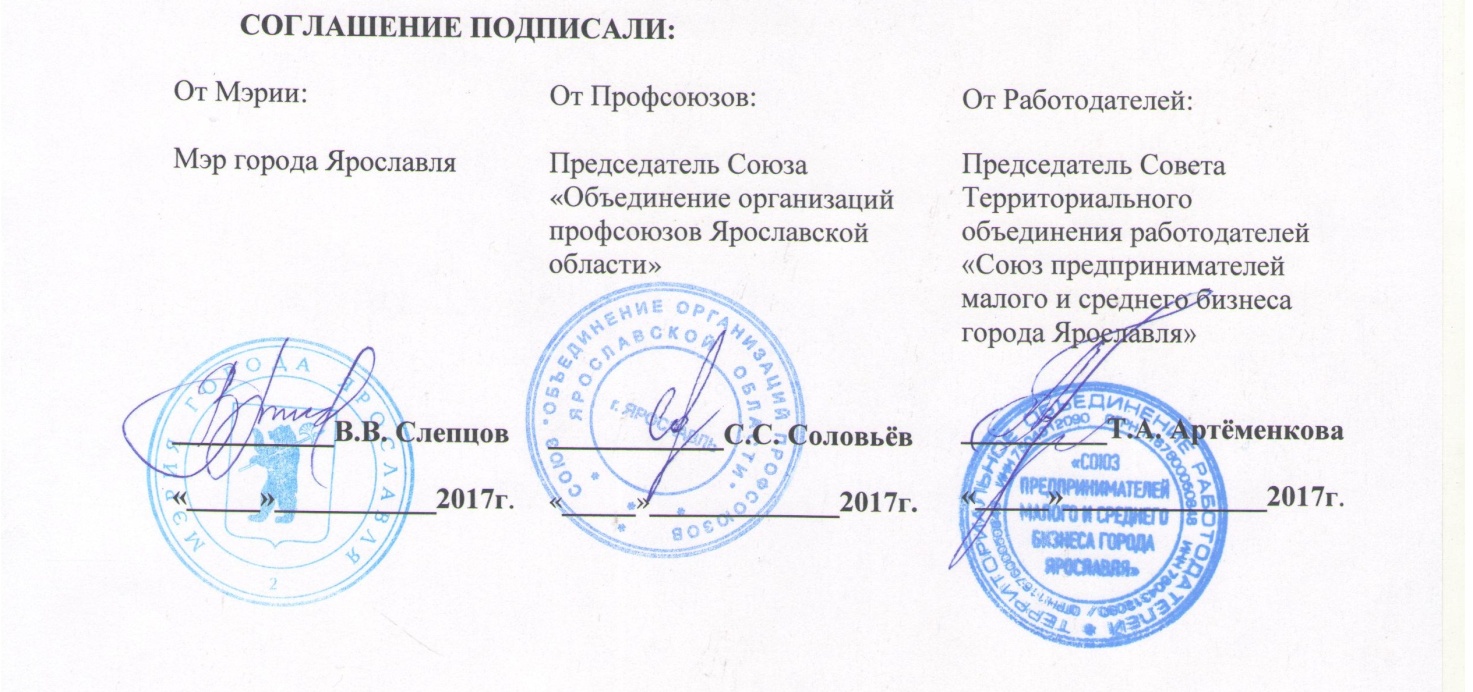 Приложение 1Динамика показателей уровня жизни населения города Ярославля______________________№п/пПоказатели (индикаторы)уровня жизни населенияЕдиница измеренияПо годамПо годамПо годам№п/пПоказатели (индикаторы)уровня жизни населенияЕдиница измерения201820192020123456Сводный индекс потребительских цен на товары и услуги по Ярославской области (отчетный год к предыдущему году) %к предыдущему годуТемпы роста объёмов отгруженной продукции по организациям, не относящимся к субъектам малого предпринимательства (включая средние предприятия), средняя численность работников которых превышает                                                                                                                                                                                                                                                                                                                                                                               15 человек (в действующих ценах)% к предыдущему годуТемпы роста объёмов потребительского рынка по организациям, не относящимся к субъектам малого предпринимательства(в действующих ценах):- розничной торговли- общественного питания- платных услуг населению% к предыдущему годуТемп роста среднемесячной начисленной заработной платы работников по крупным и средним организациям города% к предыдущему годуТемп роста среднемесячной заработной платы работников по  крупным и средним организациям города по видам экономической деятельности: -    здравоохранение и предоставление социальных услуг -    образование%к предыдущему годуРеальная начисленная заработная плата одного работника% к предыдущему годуБюджетная обеспеченность собственными доходами в расчете на одного жителя% к предыдущему годуСоотношение между минимальной оплатой труда и величиной прожиточного минимума%Стоимость минимального набора продуктов питания по городу Ярославлю на конец декабряруб.Уровень регистрируемой безработицы на конец отчетного периода %Средняя обеспеченность населения жильем на душу населениякв. метров площади жилищ